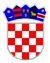 	REPUBLIKA HRVATSKAVUKOVARSKO-SRIJEMSKA ŽUPANIJAOPĆINA NEGOSLAVCIOpćinsko vijećeKLASA: 320-01/23-01/02URBROJ: 2196-19-02-23-01Negoslavci, 14.11.2023. godine	Na temelju članka 10., stavka 1. i članka 12., stavka 1. Zakona o poljoprivrednom zemljištu („Narodne novine” broj 20/18, 115/18, 98/19 i 57/22), članka 4. Pravilnika o agrotehničkim mjerama („Narodne novine” broj 22/19) i članka 19., stavka 1., točke 2. Statuta Općine Negoslavci („Službeni glasnik Općine Negoslavci” broj 01/21), Općinsko vijeće Općine Negoslavci, dana 14.11.2023. godine donosi ODLUKAo agrotehničkim mjerama i mjerama za uređivanje i održavanje poljoprivrednih rudina na području Općine NegoslavciI OPĆE ODREDBEČlanak 1.	Ovom Odlukom se propisuju agrotehničke mjere poljoprivrednog zemljišta na području Općina Negoslavci u svrhu zaštite poljoprivrednog zemljišta i održavanje poljoprivrednih rudina na području Općine Negoslavci.Članak 2.	Poljoprivrednim zemljištem, u smislu ove Odluke, smatraju se poljoprivredne površine koje su po načinu uporabe u katastru opisane kao: oranice, vrtovi, livade, pašnjaci, voćnjaci, maslinici, vinogradi, ribnjaci, trstici, kao i drugo zemljište koje se može privesti poljoprivrednoj proizvodnji.Članak 3.	Agrotehničke mjere i mjere za uređivanje i održavanje poljoprivrednih rudina, propisane ovom Odlukom, dužni su provoditi vlasnici ili posjednici poljoprivrednog zemljišta.II AGROTEHNIČKE MJEREČlanak 4.	Agrotehničke mjere u smislu ove Odluke, smatraju se:1. minimalna razina obrade i održavanja poljoprivrednog zemljišta,2. sprječavanje zakorovljenosti i obrastanja višegodišnjim raslinjem,3. suzbijanje biljnih bolesti i štetočina,4. korištenje i uništavanje biljnih ostataka,5. održavanje organske tvari u tlu,6. održavanje povoljne strukture tla i7. zaštita od erozije.1. Minimalna razina obrade i održavanja poljoprivrednog zemljištaČlanak 5.	Minimalna razina obrade i održavanja poljoprivrednog zemljišta podrazumijeva provođenje najnužnijih mjera u okviru prikladne tehnologije, a posebno:– redovito obrađivanje i održavanje poljoprivrednog zemljišta sukladno određenoj biljnoj vrsti, odnosno katastarskoj kulturi poljoprivrednog zemljišta,– održavanje ili poboljšanje plodnosti tla,– održivo gospodarenje trajnim pašnjacima,– održavanje maslinika, voćnjaka i vinograda u dobrom stanju.2. Sprječavanje zakorovljenosti i obrastanja višegodišnjim raslinjemČlanak 6.	Vlasnici i ovlaštenici poljoprivrednog zemljišta dužni su primjenjivati odgovarajuće agrotehničke mjere obrade tla i njege usjeva i nasada u cilju sprečavanja zakorovljenosti i obrastanja višegodišnjim korovom poljoprivrednog zemljišta.3. Suzbijanje biljnih bolesti i štetočinaČlanak 7.	Vlasnici odnosno ovlaštenici poljoprivrednog zemljišta dužni su pravilnom primjenom sredstava za zaštitu bilja suzbijati biljne bolesti i štetočine primjenjujući odgovarajuće agrotehničke mjere te na taj način spriječiti širenje biljnih bolesti i štetočina.4. Korištenje i uništavanje biljnih ostatakaČlanak 8.	Agrotehničke mjere korištenja i uništavanja biljnih ostataka obuhvaćaju:1. obvezu uklanjanja biljnih ostataka nakon žetve na poljoprivrednom zemljištu na kojem se primjenjuje konvencionalna obrada tla.2. primjenu odgovarajućih postupaka sa žetvenim ostacima na površinama na kojima se primjenjuje konzervacijska obrada tla.3. obvezu uklanjanja suhih biljnih ostataka nakon provedenih agrotehničkih mjera u višegodišnjim nasadima.4. obvezu odstranjivanja biljnih ostataka nakon sječe i čišćenja šuma, putova i međa na šumskom zemljištu, koje graniči s poljoprivrednim zemljištem.Uništavanje biljnih ostataka paljenjem, kada je to propisano, poduzima se uz provođenje mjera zaštite od požara sukladno posebnim propisima.5. Održavanje organske tvari u tluČlanak 9.	Organska tvar u tlu održava se provođenjem minimalno trogodišnjeg plodoreda prema pravilima struke ili uzgojem usjeva za zelenu gnojidbu ili dodavanjem poboljšivača tla. 	Kod planiranja održavanja razine organske tvari u tlu potrebno je unositi žetvene ostatke u tlu primjenom konvencionalne ili konzervacijske obrade tla i uravnoteženo gnojiti organskim gnojem.6. Održavanje povoljne strukture tlaČlanak 10.	Korištenje mehanizacije mora biti primjereno stanju poljoprivrednog zemljišta i njegovim svojstvima.	U uvjetima mokrog i vodom natopljenog zemljišta treba izbjegavati obradu i provoz mehanizacije preko poljoprivrednog zemljišta.7. Zaštita od erozijeČlanak 11.	Zaštita od erozije provodi se održavanjem minimalne pokrovnosti tla sukladno specifičnostima agroekološkog područja.	Tijekom vegetacijskog razdoblja, na područjima gdje je to potrebno, poljoprivredne površine moraju imati pokrov koji umanjuje eroziju tla.	Tijekom zime u uvjetima kada se na oranicama ne nalaze usjevi, odnosno ukoliko nema pokrova primjenjuje se ograničena obrada tla.	Zaštita od erozije provodi se upravljanjem i pravilnom obradom na poljoprivrednom zemljištu ovisno o specifičnim karakteristikama tla.III MJERE ZA UREĐIVANJE I ODRŽAVANJE POLJOPRIVREDNIH RUDINAČlanak 12.	Kao mjere za uređivanje i održavanje poljoprivrednih rudina propisuju se:- održavanje živica i međa,- održavanje poljskih putova,- uređivanje i održavanje kanala oborinske odvodnje,- sprječavanje zasjenjivanja susjednih čestica,- sadnja i održavanje vjetrobranskih pojasa.Održavanje živica i međaČlanak 13.	Vlasnici i posjednici poljoprivrednog zemljišta koji zasade živicu, dužni su je redovito održavati i podrezivati na način da se spriječi zakorovljenost živice, širenje na susjedno zemljište i putove i zasjenjivanje parcela te iste formirati na način da ne ometaju promet, vidljivost i preglednost poljskih putova.	Živice uz poljske putove, odnosno međe mogu se zasaditi namjanje 0,5 metara od ruba puta te u svrhu sprječavanja zasjenjivanja susjednih parcela moraju se orezivati, tako da njihova visina ne prelazi 1,5 m.	Vlasnici i posjednici poljoprivrednog zemljišta dužni su održavati međe tako da budu vidljivo označene, očišćene od korova i višegodišnjeg raslinja te da ne ometaju provedbu agrotehničkih mjera.	Zabranjeno je izoravanje i oštećivanje međa.Održavanje poljskih putovaČlanak 14.	Poljski putovi služe u svrhu omogućavanja nesmetanog korištenja poljoprivrednog zemljišta. 	Poljskim putom, kao nerazvrstanom cestom, u smislu ove Odluke smatra se svaki nerazvrstani put koji se koristi za promet, prolaz ili prilaz poljoprivrednom zemljištu, kojim se koristi veći broj korisnika pod jednakim uvjеtima.	Vlasnici ili posjednici poljoprivrednog zemljišta dužni su zajednički se brinuti o održavanju poljskih putova koje koriste.	Pod održavanjem poljskih putova smatra se osobito:1. redovito održavanje i uređivanje poljskih putova tako ne ometaju provođenje agrotehničkih mjera i prolazak vatrogasnih vozila,2. nasipavanje oštećenih dionica rupa odgovarajućim materijalom,3. čišćenje i održavanje odvodnih kanala i propusta,4. sprječavanje širenja živica i drugog raslinja uz putove,5. sječa pojedinih stabala ili grana koje otežavaju korištenje puta,6. sprječavanje oštećivanja putova njihovim nepravilnim korištenjem (vuča trupaca, preopterećenje, neovlašteni građevinski zahvati, nasipavanje otpadnim materijalom i sl.),7. sprječavanje uzurpacije putova i zemljišta u njihovom zaštitnom pojasu.Članak 15.	Zabranjuju se sve radnje koje mogu dovesti do oštećenja, uništenja ili zapreke poljskih putova, a naročito:1. preoravanje poljskih putova,2. sužavanje poljskih putova,3. nanošenje zemlje ili raslinja na poljske putove prilikom obrađivanja zemljišta,4. uništavanje zelenog pojasa uz poljske putove,5. skretanja oborinskih i drugih voda na poljske putove.Uređivanje i održavanje kanala oborinske odvodnjeČlanak 16.	Vlasnici i posjednici poljoprivrednog zemljišta, radi održavanja kanala u funkciji odvodnje suvišne vode i održavanja postojećeg sustava odvodnje, dužni su obrađivati poljoprivredno zemljište na način da se ne remeti funkcija kanala i retencija za odvodnju.	U tom smislu zabranjuju se:- mijenjati smjer i trasu kanala bez suglasnosti nadležne vodoprivredne službe,- odlagati zemlju i drugi materijal uz ili u kanal, odnosno izvoditi druge radnje kojima se smanjuje protočnost kanala,- aktivno obrađivati tlo u zoni do 2 m od ruba kanala,- kopati zemlju i izvoditi druge radnje koje mogu oštetiti nasipe kanala.Sprječavanje zasjenjivanja susjednih česticaČlanak 17.	Vlasnici i posjednici poljoprivrednog zemljišta ne smiju sadnjom voćaka i drugih kultura visokog rasta zasjenjivati susjedno zemljšte te time onemogućavati ili otežavati poljoprivrednu proizvodnju na tom zemljištu.	Radi zaštite od zasjenjivanja susjednog zemljišta, novi nasadi voćaka i drugih višegodišnjih kultura visokog rasta zasađuju se na udaljenosti najmanje 3,0 m od međe sa susjednom parcelom.	U slučaju postupanja protivno stavku 1. ovoga članka oštećeni vlasnici i posjednici poljoprivrednih parcela mogu poduzimati radnje za naknadu štete po Zakonu o vlasništvu i drugim stvarnim pravima.Sadnja i održavanje vjetrobranskih pojasaČlanak 18.	Ako je zemljište izloženo jakim vjetrovima, vlasnik odnosno korisnik poljoprivrednog zemljišta može zasaditi vjetrobranski pojas stablašicama te isti je dužan održavati.IV. POSEBNE MJERE ZAŠTITE OD POŽARA NA POLJOPRIVREDNOM ZEMLJIŠTUČlanak 19.	Radi sprječavanja nastanka i širenja požara na poljoprivrednom zemljištu vlasnici odnosno posjednici istih su dužni:- održavati i uređivati poljoprivredne površine, međe, živice, kanale i poljske putove,- izvođenje i održavanje poljskih putova mora biti takvo da osigura pristupačnost i prolaznost vatrogasnim vozilima i tehnici radi spašavanja osoba i gašenja požara,- uklanjanje suhe biljke, ostatke nakon provedenih agrotehničkih mjera u trajnim nasadima,- uklanjati suhe biljne ostatke nakon žetve,- sprečavati zatvaranje i zarastanje zemljišta višegodišnjim korovima i raslinjem.Članak 20.	Spaljivanje korova, trave i drugog otpadnog materijala biljnog porijekla te paljenje vatre na poljoprivrednoj površini je strogo zabranjeno.IV. NADZORČlanak 21. 	Nadzor nad provedbom ove Odluke, provodi komunalni redar i nadležna inspekcija.	U obavljanju nadzora komunalni redar je ovlašten:1. upozoriti vlasnike i posjednike poljoprivrednog zemljišta,2. o utvrđenom stanju i poduzetim mjerama redovito izvještavati poljoprivrednu inspekciju,3. rješavanjem narediti fizičkim i pravnim osobama radnje u svrhu provođenja odredbi ove odluke.	Protiv rješenja komunalnog redara iz stavka 2. ovoga članka može se izjaviti žalba upravnom tijelu županije nadležnom za poslove poljoprivrede u roku od 15 dana od dana primitka rješenja.	Žalba protiv rješenja iz stavka 2. ovoga članka ne odgađa njegovo izvršenje.Članak 22.	Vlasnici i posjednici poljoprivrednog zemljišta dužni su komunalnom redaru u provedbi njegovih ovlasti omogućiti nesmetano obavljanje nadzora i pristupa do poljoprivrednog zemljišta.	Ako komunalni redar u svom radu naiđe na otpor može zatražiti pomoć nadležne policijske uprave.V. PREKRŠAJNE ODREDBEČlanak 23.	Za nepoštivanje odredbi ove Odluke primjeniti će se propisane prekršajne odredbe sukladno Zakonu o poljoprivrednom zemljištu.VI. PRIJELAZNE I ZAVRŠNE ODREDBEČlanak 24.	Stupanjem na snagu ove Odluke, prestaje važiti Odluka o agrotehničkim mjerama u svrhu zaštite poljoprivrednog zemljišta i o mjerama za uređivanje i održavanje poljoprivrednih rudina (KLASA: 214-02/10-02/01, URBROJ: 2196/06-02-10, od 01.03.2010. godine).Članak 25.	Ova Odluka stupa na snagu osmog dana od dana objave u Službenom glasniku Općine Negoslavci.PREDSJEDNIK OPĆINSKOG VIJEĆA:Miodrag Mišanović